INSTITUCION EDUCATIVA TECNICA INDUSTRIAL “SIMON BOLIVAR”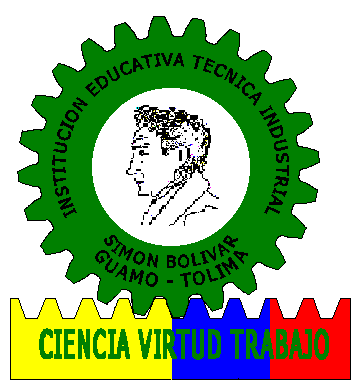 RESOLUCION 6651  26 DE OCTUBRE DE 2016PLANEACION DE CLASESEDE:_________________________ AREA:___________________________PERIODO:_________ TIEMPO:____________________ GRADO:___________ FECHA:____________________NOMBRE DEL DOCENTE:_________________________________________________________       UNIDAD: _________________________________________________________________COMPETENCIAS:        1._____________________________________________________________________________________________________________________________________			2. ______________________________________________________________________________________________________________________________________			3.______________________________________________________________________________________________________________________________________			4.______________________________________________________________________________________________________________________________________OBSERVACIÓNES: __________________________________________________________________________________________________________________________________________________________________________________________________________________________________________________________________________________________________________________________________DOCENTE:_____________________________         COORDINADOR:____________________________________						 ESTANDAR,  LOGRO, DERECHOS. BASICOS. APRENDIZAJECONTENIDOSINDICADORESACTIVIDADES DE APLICACIÓN Y RECURSOS DIDACTICOSCRITERIOS DE EVALUACION